                                                                                                                                                   УТВЕРЖДАЮ -  Директор ДК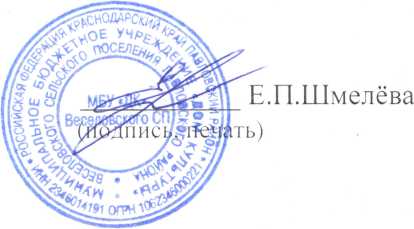                                                                                                          Отчет  по мероприятиям антинаркотической направленностив МБУ «ДК» Веселовского СП за декабрь  2023 года. Наименование муниципального образованияНаименование мероприятия(краткая информация о мероприятии, скриншот)Место проведения, ссылки на используемые сайтыДата, время проведения   Кол-во просмотров(посетителей)Веселовское СП«ПЕЧАЛЬНАЯ СУДЬБА НЕ С НЕБА СВАЛИВАЕТСЯ, А РОЖДАЕТСЯ ОТ ЧЕЛОВЕЧЕСКОЙ ГЛУПОСТИ» - БЕСЕДА К МЕЖДУНАРОДНОМУ ДНЮ БОРЬБЫ СО СПИДОМ.В зале ДК, для уч-ся МКОУ СОШ № 5 ,была проведена беседа, Ребята прослушали информацию об истории заболевания СПИДа и узнали, что такое ВИЧ и СПИД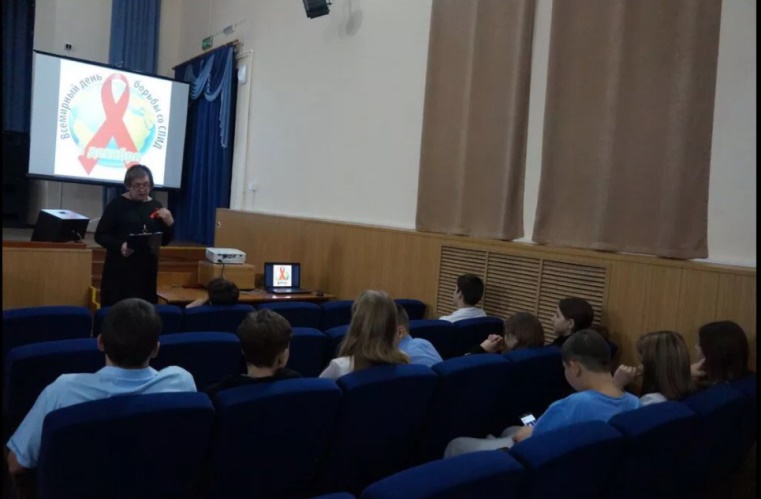 МБУ «Дом культуры» Веселовского СП Павловского района ст. Весёлая, ул. Ленина, №41 «г» https://vesel-dk.pavkult.ru/item/139826001.12.202213.00.        15Веселовское СПВеселовское СППРОФИЛАКТИЧЕСКОЕ МЕРОПРИЯТИЕ АНТИНАРКОТИЧЕСКОЙ НАПРАВЛЕННОСТИ «АПТЕЧНАЯ НАРКОМАНИЯ» С РОДИТЕЛЯМИ МКОУ СОШ № 5 СТ. ВЕСЁЛОЙ. 6 декабря 2022   года в 17 часов  30 минут в МКОУ СОШ № 5, по адресу: станица Весёлая, ул. Ленина, дом 41 «д», проведено мероприятие, направленное на предотвращение Аптечной наркомании .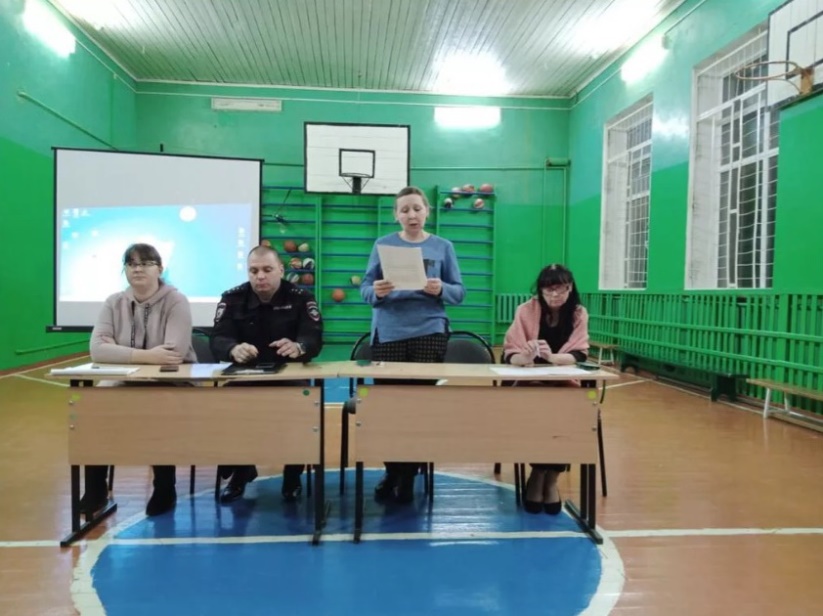 Кинообзор в рамках программы «Наркотики – знак беды» с рецензией  фильма краевого кинофонда с показом социальных видео –роликов.На сайте ДК был размещён кинообзор познавательного мультфильма "Тайна едкого дыма".Данный мультфильм призван сформировать у ребёнка ценность здорового образа жизни, ответственное отношение к собственному здоровью и здоровью окружающих. 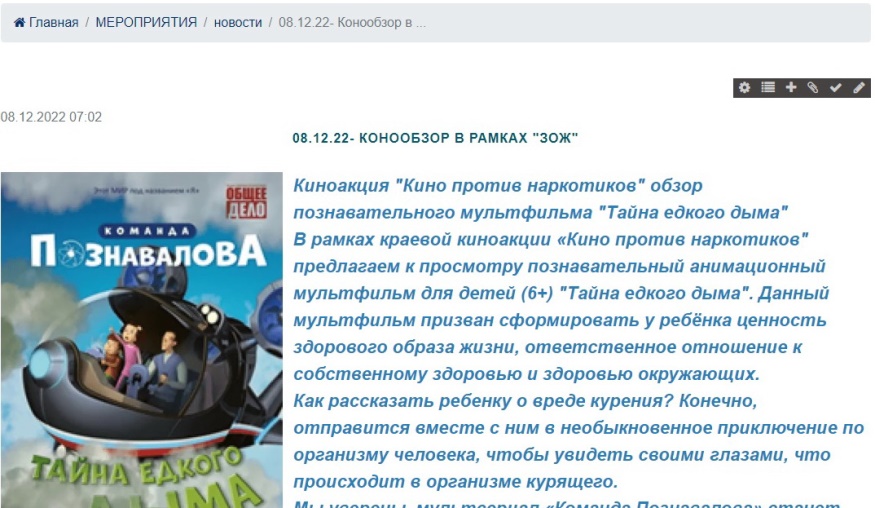 МКОУ СОШ №5  ст. Весёлая, ул. Ленина, №41 «д» Спорт залhttps://vesel-dk.pavkult.ru/item/1406985МБУ «Дом культуры» Веселовского СП Павловского района ст. Весёлая, ул. Ленина, №41 «г» зал ДКhttps://vesel-dk.pavkult.ru/item/140062706.12.202217.30.08.12202209.00 100150